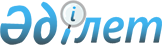 Об установлении акционерному обществу "Социально-предпринимательская корпорация "Тобол" публичного сервитута на земельные участкиПостановление акимата города Костанай Костанайской области от 27 июня 2018 года № 1718. Зарегистрировано Департаментом юстиции Костанайской области 13 июля 2018 года № 7965.
      В соответствии со статьей 18, пунктом 4 статьи 69 Земельного кодекса Республики Казахстан от 20 июня 2003 года, статьей 31 Закона Республики Казахстан от 23 января 2001 года "О местном государственном управлении и самоуправлении в Республике Казахстан" акимат города Костаная ПОСТАНОВЛЯЕТ:
      1. Установить акционерному обществу "Социально-предпринимательская корпорация "Тобол" публичный сервитут на земельные участки по проспекту Нұрсұлтана Назарбаева в целях прокладки и эксплуатации коммунальных, инженерных, электрических и других линий и сетей по объектам:
      1) газопровод и газорегуляторный пункт административно-бытового комплекса;
      2) водопровод административно-бытового комплекса;
      3) канализационные сети административно-бытового комплекса;
      4) кабельная высокого напряжения административно-бытового комплекса.
      Сноска. Пункт 1 с изменением, внесенным постановлением акимата города Костаная Костанайской области от 10.08.2020 № 1136 (вводится в действие по истечении десяти календарных дней после дня его первого официального опубликования).


      2. Государственному учреждению "Отдел земельных отношений акимата города Костаная" в установленном законодательством Республики Казахстан порядке обеспечить:
      1) государственную регистрацию настоящего постановления в территориальном органе юстиции;
      2) в течение десяти календарных дней со дня государственной регистрации настоящего постановления, направить копии на казахском и русском языках в бумажном и электронном виде в Республиканское государственное предприятие на праве хозяйственного ведения "Республиканский центр правовой информации" для официального опубликования и включения в эталонный контрольный банк нормативных правовых актов Республики Казахстан;
      3) размещение настоящего постановления на интернет-ресурсе акимата города Костаная после его официального опубликования.
      3. Контроль за исполнением настоящего постановления возложить на курирующего заместителя акима города Костаная.
      4. Настоящее постановление вводится в действие по истечении десяти календарных дней после его первого официального опубликования.
					© 2012. РГП на ПХВ «Институт законодательства и правовой информации Республики Казахстан» Министерства юстиции Республики Казахстан
				
      Аким города Костаная

Б. Жакупов
